РЕШЕНИЕО повышении должностных окладов лиц, замещающих муниципальные должности на постоянной основе в муниципальном образовании «Красногвардейский район», и должностных окладов муниципальных служащих органов местного самоуправления муниципального образования «Красногвардейский район» Рассмотрев обращение администрации муниципального образования «Красногвардейский район» от 16.11.2020 г. № 5778, в соответствии с Федеральным законом от 02.03.2007 г. № 25-ФЗ «О муниципальной службе в Российской Федерации», Законом Республики Адыгея от 08.04.2008 г. № 166 «О муниципальной службе в Республике Адыгея», постановлением Кабинета Министров Республики Адыгея от 13.11.2020 г. № 220 «О нормативах формирования расходов на оплату труда депутатов, выборных должностных лиц  местного самоуправления, осуществляющих свои полномочия на постоянной основе, и муниципальных служащих», руководствуясь статьями 24, 41 Устава муниципального образования «Красногвардейский район», Совет народных депутатов муниципального образования «Красногвардейский  район» РЕШИЛ:1. Повысить в 1,038 раза размеры должностных окладов лиц, замещающих муниципальные должности на постоянной основе в муниципальном образовании «Красногвардейский район», размеры должностных окладов муниципальных служащих органов местного самоуправления муниципального образования «Красногвардейский район» в соответствии с замещаемыми ими должностями муниципальной службы, установленные решением Совета народных депутатов муниципального образования «Красногвардейский район» от 30.01.2012 г. № 335 «Об утверждении Положения об оплате труда в органах местного самоуправления муниципального образования «Красногвардейский район» (в ред. решений от  12.10.2012 г.  № 25, от 29.11.2013 г. № 89, от 17.10.2014 г. № 127, от 05.06.2015 г. № 160, от 20.10.2017 г. № 05, от 22.12.2017 г. № 23, от 25.12.2018 г. № 66, от 29.04.2019 г. № 80, от 11.10.2019 г. № 97, от 26.12.2019 г. № 111).2. Внести в Положение об оплате труда в органах местного самоуправления муниципального образования «Красногвардейский район», утвержденное решением Совета народных депутатов муниципального образования «Красногвардейский район» от 30.01.2012 г. № 335 (в ред. решений от 12.10.2012 г. № 25, от 29.11.2013 г. № 89, от 17.10.2014 г. № 127, от 05.06.2015 г. № 160, от 20.10.2017 г. № 05, от 22.12.2017 г. № 23, от 25.12.2018 г. № 66, от 29.04.2019 г. № 80, от 11.10.2019 г. № 97, от 26.12.2019 г. № 111), изменения, изложив приложения № 1, 2 в новой редакции согласно приложениям № 1, 2 к настоящему решению.3. Управлению финансов администрации муниципального образования «Красногвардейский район» обеспечить финансирование расходов, связанных с реализацией настоящего решения, в пределах бюджетных ассигнований, предусмотренных в бюджете муниципального образования «Красногвардейский район».4. Опубликовать настоящее решение в газете Красногвардейского района «Дружба», разместить в официальном сетевом издании «Газета Красногвардейского района «Дружба» (http://kr-drugba.ru, ЭЛ № ФС77-74720 от 29.12.2018 г.), а также на официальном сайте муниципального образования «Красногвардейский район» в сети «Интернет» (www.amokr.ru).5. Настоящее решение вступает в силу со дня его опубликования и распространяется на правоотношения, возникшие с 1 октября 2020 года.Приложение № 1 к решениюСовета народных депутатовМО «Красногвардейский район»от 27.11.2020 г. № 157Приложение № 1 к Положению об оплате трудав органах местного самоуправления муниципального образования «Красногвардейский район»Размеры должностных окладов лиц, замещающих муниципальные должности на постоянной основе в муниципальном образовании «Красногвардейский район» Приложение № 2 к решениюСовета народных депутатовМО «Красногвардейский район»от 27.11.2020 г. № 157Приложение № 2 к Положению об оплате трудав органах местного самоуправления муниципального образования «Красногвардейский район»Размеры должностных окладов муниципальных служащих органов местного самоуправления муниципального образования «Красногвардейский район»СОВЕТ НАРОДНЫХ ДЕПУТАТОВМУНИЦИПАЛЬНОГО ОБРАЗОВАНИЯ «КРАСНОГВАРДЕЙСКИЙ РАЙОН»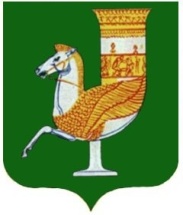 МУНИЦИПАЛЬНЭ ГЪЭПСЫКIЭ ЗИIЭУ «КРАСНОГВАРДЕЙСКЭ РАЙОНЫМ» ИНАРОДНЭ ДЕПУТАТХЭМ Я СОВЕТПринято 44-й сессией Совета народных депутатов муниципального образования «Красногвардейский район» четвертого созыва                                                                     27 ноября 2020 года № 337Председатель Совета народных депутатовмуниципального образования «Красногвардейский район»______________ А.В. ВыставкинаГлава муниципального образования «Красногвардейский район»_____________ Т.И. Губжоковс. Красногвардейское от 27.11.2020 г. № 157Наименование должностиРазмер должностного оклада(в рублях)1.Глава муниципального образования «Красногвардейский район» 11768,02.Председатель Совета народных депутатов муниципального образования «Красногвардейский район»11768,0Наименование должностейРазмер должностного оклада(в рублях)1.Первый заместитель главы администрации муниципального образования10355,02.Заместитель главы администрации муниципального образования9638,03.Председатель Контрольно-счетной палаты муниципального образования9638,04.Управляющий делами органа местного самоуправления9282,05.Начальник управления, отдела8925,06.Помощник главы администрации муниципального образования8925,07.Заместитель начальника управления, отдела7853,08.Начальник отдела в составе управления6961,09.Главный специалист, главный инспектор6427,010.Ведущий специалист, ведущий инспектор5980,011.Специалист 1 категории4284,012.Специалист 2 категории3749,0